Bilder zur METAV-Presseinformation: METAV 2018: Intelligente Spannsysteme auf dem Vormarsch Moulding Area zeigt Lösungen für den Werkzeug- und Formenbau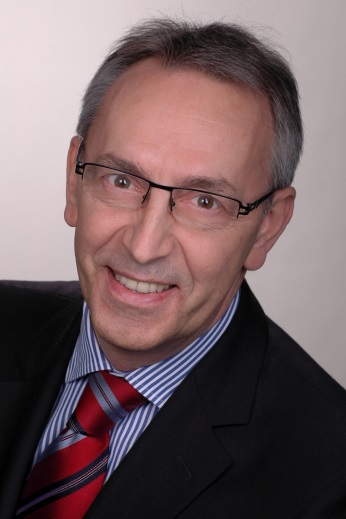 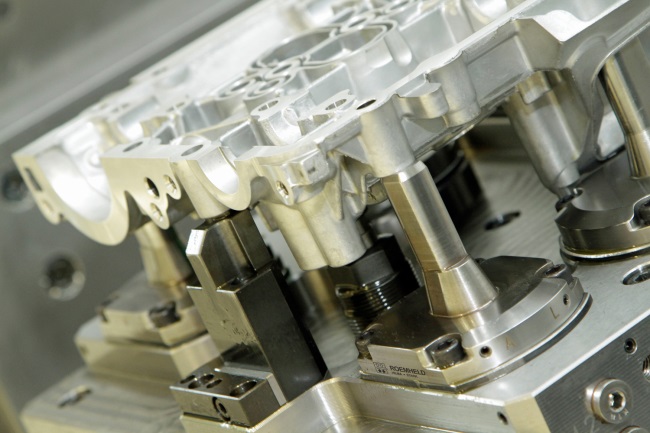 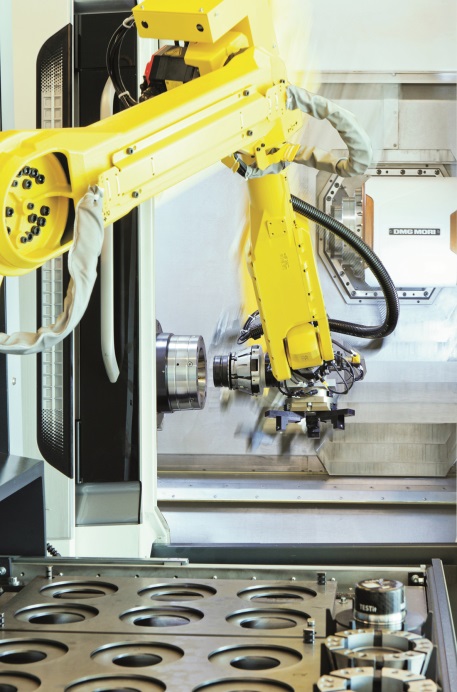 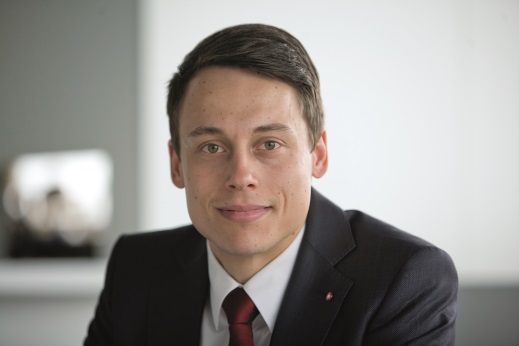 Die Bilder finden Sie in druckfähiger Version zum Download im Internet unter http://www.metav.de/fotos